Currículo de Candidato a ConselheiroComprometo-me com a veracidade das informações constantes deste Currículo e responsabilizo-me por possíveis omissões, que possam resultar na transgressão do Regimento Interno do CARF, aprovado pela Portaria nº 343, de 9 de junho de 2015.Local / Data(Nome Legível e Assinatura)IDENTIFICAÇÃOIDENTIFICAÇÃOIDENTIFICAÇÃOIDENTIFICAÇÃONome Completo:Nome Completo:Nome Completo:Nome Completo:Sexo: F                M                    Sexo: F                M                    Sexo: F                M                    Data de Nascimento:          /      /Nacionalidade:Nacionalidade:Nacionalidade:Nacionalidade:Naturalidade (Cidade/Estado):Naturalidade (Cidade/Estado):Naturalidade (Cidade/Estado):Naturalidade (Cidade/Estado):FiliaçãoPai:Pai:Pai:FiliaçãoMãe:Mãe:Mãe:CPF:CPF:CPF:Matrícula SIAPE:Documento Identidade:Documento Identidade:Documento Identidade:Órgão Expedição:Representação (RFB ou Confederação/Central):Representação (RFB ou Confederação/Central):Representação (RFB ou Confederação/Central):Representação (RFB ou Confederação/Central):ENDEREÇOENDEREÇOENDEREÇOENDEREÇOResidencial:Residencial:Residencial:Residencial:CEP:CEP:CEP:CEP:Cidade / Estado:Cidade / Estado:Cidade / Estado:Cidade / Estado:Telefone Celular:Telefone Celular:Telefone Residencial:Telefone Residencial:Email:Email:Email:Email:FORMAÇÃO ACADÊMICAFORMAÇÃO ACADÊMICAGraduação:Graduação:1 -1 -2 -2 -Órgão de Classe e Registro: Data de inscrição:ATUAÇÃO PROFISSIONAL ATUALATUAÇÃO PROFISSIONAL ATUALNome da Instituição:Nome da Instituição:Endereço:Endereço:Cidade/Estado:Cidade/Estado:Email:Telefone:Atividades desenvolvidas:Atividades desenvolvidas: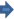 EXPERIÊNCIA PROFISSIONAL EXPERIÊNCIA PROFISSIONAL EXPERIÊNCIAS PROFISSIONAIS ANTERIORES:EXPERIÊNCIAS PROFISSIONAIS ANTERIORES: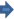 EXPERIÊNCIAS ANTERIORES EM CONSELHOS ADMINISTRATIVOS FISCAIS: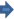 TITULAÇÕESTITULAÇÕESEspecializações/ Cursos:Especializações/ Cursos:Mestrado:Mestrado:Doutorado:Doutorado:Produções Bibliográficas: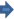             Declaro não possuir cônjuge, companheiro ou parente em linha reta, colateral ou por afinidade, até 3º (terceiro) grau, de conselheiro ou de ex-conselheiro que atue ou tenha atuado no CARF nos 3 (três) anos anteriores à data desta declaração.            Declaro, nos termos do art. 29, inciso II, do Anexo II do Regimento Interno do CARF, aprovado pela Portaria nº 343, de 9 de junho de 2015, possuir os requisitos técnicos para o exercício do mandato de Conselheiro, comprovados por meio de documentos anexados.             Declaro, nos termos do art. 29, § 2º, do Anexo II do Regimento Interno do CARF, aprovado pela Portaria nº 343, de 9 de junho de 2015, concordar integralmente com a indicação para Conselheiro junto ao CARF, bem como ter pleno conhecimento do Regimento Interno do Órgão, e disponibilidade para relatar e participar das sessões de julgamento e das demais atividades do CARF, bem como autorizar que seja realizada sindicância de vida pregressa.  Declaro estar ciente do dever de informar ao Presidente da Turma/Câmara a ocorrência de quaisquer dos impedimentos de que tratam os arts. 42 a 44 do Anexo II do Regimento Interno do CARF, aprovado pela Portaria nº 343, de 9 de junho de 2015.Declaro não manter vínculo societário com Sociedade Empresária. (Caso mantenha vínculo indicar abaixo)Vínculo 1:Vínculo 2:    DECLARAÇÃO DE LICENCIAMENTO DA ADVOCACIA(OBRIGATÓRIO PARA CONSELHEIROS COM INSCRIÇÃO NA OAB)Declaro conhecer e concordar que, na hipótese de designação para o cargo de conselheiro, é obrigatório o licenciamento do exercício da advocacia perante a OAB no momento da posse, nos termos do art. 12, inciso II da Lei nº 8.906, de 4 de julho de 1994. Firmo, por meio desta, o compromisso de observar, durante todo o mandato, as restrições a que se refere o Decreto nº 8.441, de 29 de abril de 2015, sujeitando-me às sanções previstas na legislação. Local / DataAssinatura 